Levin Scottish Country Dance ClubAnnual Dancewith live music from the SALTIRE SCOTTISH DANCE BANDJuly 9th 2023   2.00 – 6.00pmŌhau Hall, Muhunoa West Road, Ōhau(off SH1 about 5.7km South of Levin)Admission: 			 $18.00RSCDS members:		 $15.00Juniors & Spectators:  	   $5.00ProgrammeNew Year Jig 				J                          	Book 512.   	Shiftin’ Bobbins     	                   	R                          Ormskirk3.    	City of Belfast		   	   	S                          	Book 48The Laird of Milton’s Daughter		J		Book 22***     5.	The Fireworks Reel			R		Book 487.              Granville Market                                	J                         	Graded 2***     8.    	Culla Bay                                            	 S                	Book 419. 	Mrs Stewart’s Jig                         		 J                     	Book 3510.	The Silver Tassie                            		S                    	Bon Accord BookThe Deil Amang The Tailors        	R                    	Book 14Afternoon TeaPelorus Jack                                    		J                 	Book 4112.  	The Water of Leith			S		Edinburgh 9013.  	The Button Boy                            		R                	Allanton***     14.  	Beach Dancer                             		J                           Eddie WestThe Robertson Rant			S		Book 3916.  	Mairi’s Wedding                             	R                        	Cosh            17. 	Hoopers Jig                                           	J                          	Miscellany II***     18. 	Scott Meikle                                         	R                          	Book 46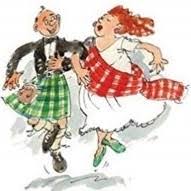 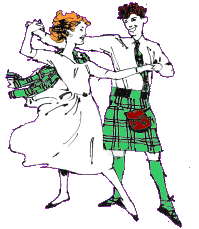 ***          Only if you know it (experienced dancers)Raffles: $2 ticket or 3 tickets for $5             